110年度苗栗縣有機農業土壤肥培及病蟲害管理講習會主辦單位：台灣有機產業促進協會、國立屏東科技大學農園生產系協辦單位：苗栗縣農會、苗栗縣大湖地區農會補助單位：行政院農業委員會農糧署四、目　　的：透過辦理有機農業田間土壤肥培及病蟲害管理講習會，教導有              機農友認識有機農作物常見之病蟲害及正確運用有機資材進行              防治觀念，輔導農友正確地施用有機質肥料與栽培技術。五、上課日期：110年6月1日(星期二)六、上課地點：苗栗縣大湖地區農會4樓會議室(苗栗縣大湖鄉富興村八寮灣2-4              號)七、費   用：本講習會採免費報名。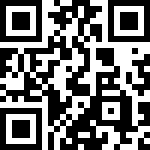 八、報名方式：    ◆網路報名：https://reurl.cc/NX9kA5    ◆e-mail信箱：atoap2007@gmail.com     ◆郵寄：91201屏東縣內埔鄉學府路1號「國立屏東科技大學農園系有機農                業研究室(HO106)」。     ◆傳真：(08)774-0227(傳真或電郵報名後請來電確認，謝謝！)九、連絡電話：(08)770-3202轉6349 、6348陳小姐、劉先生。十、報名時間：即日起至110年5月21日(五)截止或額滿為止( 100人)十一、講習會議程表：【備    註】：為實踐有機、環保行動，請自備環保筷及茶杯等用具。110年度苗栗縣有機農業土壤肥培及病蟲害管理講習會報名表※本表可自行影印使用時間名稱主講人08:40-09:10來賓報到來賓報到09:10-09:15主辦人致詞主辦人致詞上午場上午場上午場09:15-10:30作物有機栽培之有機質肥料施用策略王鐘和/國立屏東科技大學農園生產系教授暨台灣有機產業促進協會名譽理事長10:30-10:45休息休息10:45-12:00苗栗地區農田土壤特性與有機栽培土壤肥培管理蔡正賢/行政院農業委員會苗栗區農業改良場副研究員12:00-13:00午餐休息午餐休息下午場下午場下午場13:00-14:15有機栽培病害管理鐘珮哲/行政院農業委員會苗栗區農業改良場副研究員兼分場長14:15-14:30休息休息14:30-15:45應用天敵昆蟲於有機栽培吳怡慧/行政院農業委員會苗栗區農業改良場助理研究員15:45-16:00綜合討論綜合討論姓    名飲食習慣□葷食    □素食服務單位職稱研習證書□需要   □不需要行動電話E-mail通訊地址□□□－□□□□□－□□□□□－□□報名方式網路報名：https://reurl.cc/NX9kA5 e-mail：atoap2007@gmail.com傳真：(08)774-0227(傳真或電郵後請來電確認，謝謝！)郵寄：91201屏東縣內埔鄉學府路1號「國立屏東科技大學農園系有機農業研究室(HO106)」。※聯絡電話：(08）770-3202分機6349 、6348陳小姐、劉先生網路報名：https://reurl.cc/NX9kA5 e-mail：atoap2007@gmail.com傳真：(08)774-0227(傳真或電郵後請來電確認，謝謝！)郵寄：91201屏東縣內埔鄉學府路1號「國立屏東科技大學農園系有機農業研究室(HO106)」。※聯絡電話：(08）770-3202分機6349 、6348陳小姐、劉先生網路報名：https://reurl.cc/NX9kA5 e-mail：atoap2007@gmail.com傳真：(08)774-0227(傳真或電郵後請來電確認，謝謝！)郵寄：91201屏東縣內埔鄉學府路1號「國立屏東科技大學農園系有機農業研究室(HO106)」。※聯絡電話：(08）770-3202分機6349 、6348陳小姐、劉先生注意事項※即日起至110年5月21日(五)截止或額滿為止( 100人)。依據個人資料保護法，參加本活動者視為瞭解及同意於本活動之需要進行彙整、處理及後續相關程序之聯繫使用其個人資料，類別包括：姓名、電話、信箱等個人資料中之識別類資訊。為實踐有機、響應環保行動，請自備環保筷及茶杯等用具。防疫期間：請出席人員全程配戴口罩，未戴口罩或發燒達37.5度者禁止入場。※即日起至110年5月21日(五)截止或額滿為止( 100人)。依據個人資料保護法，參加本活動者視為瞭解及同意於本活動之需要進行彙整、處理及後續相關程序之聯繫使用其個人資料，類別包括：姓名、電話、信箱等個人資料中之識別類資訊。為實踐有機、響應環保行動，請自備環保筷及茶杯等用具。防疫期間：請出席人員全程配戴口罩，未戴口罩或發燒達37.5度者禁止入場。※即日起至110年5月21日(五)截止或額滿為止( 100人)。依據個人資料保護法，參加本活動者視為瞭解及同意於本活動之需要進行彙整、處理及後續相關程序之聯繫使用其個人資料，類別包括：姓名、電話、信箱等個人資料中之識別類資訊。為實踐有機、響應環保行動，請自備環保筷及茶杯等用具。防疫期間：請出席人員全程配戴口罩，未戴口罩或發燒達37.5度者禁止入場。